Petrusenko LjubovGeneral details:Experience:Position applied for: Bar WaiterAdditional position applied for: WaiterDate of birth: 14.05.1984 (age: 33)Citizenship: UkraineResidence permit in Ukraine: YesCountry of residence: UkraineCity of residence: Kryvyi RihPermanent address: Y.Mudrogo, 78/22Contact Tel. No: +38 (097) 656-81-75E-Mail: Liebe7822@gmail.comSkype: liebe_8U.S. visa: NoE.U. visa: NoUkrainian biometric international passport: YesDate available from: 17.12.2017English knowledge: GoodMinimum salary: 1200 $ per month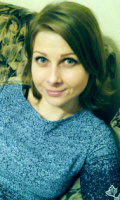 DocumentNumberPlace of issueDate of expiryCivil passport666942Apostolovo, Dnipropetrovskij r.17.01.2008Tourist passport3457521226, Krivij Rig04.05.2016PositionFrom / ToVessel nameVessel typeDWTMEBHPFlagShipownerCrewingWaiter01.06.2005-01.09.2006-&mdash;